Demande de formation auprès d’UniSEP – Domaine de formationDate de la demande :							 Coordonnées du demandeur :	Vous avez identifié un besoin de formation en matière de sécurité pour votre entité et ne disposez pas des ressources en interne. Ce formulaire permet d’exprimer clairement votre demande auprès d’UniSEP afin qu’il puisse statuer sur les possibilités envisageables. Merci de compléter l’ensemble des champs de ce formulaire.Sujet de la formation/sensibilisation que vous souhaitez mettre en place et objectifs à atteindre :Pour cette formation, vous souhaitez aborder les thématiques suivantes : (Ex : moyens d’extinction, premiers secours, dangers chimiques, port des EPI, dangers biologiques, gestion des déchets, travail en hauteur,…) Public cible ou public réel (si connu)Nombre de personnes à former : __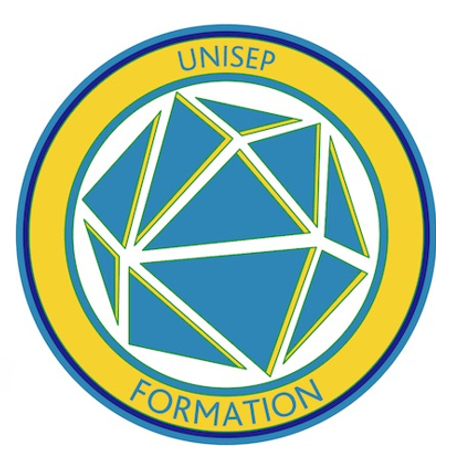 Langue souhaitée pour cette formation :   Anglais	    FrançaisDurée de formation souhaitée (en heures ou jours) : __Date / période prévue pour la formation : __Remarque : __Date et signature du demandeur : ______________________________________________________